PROCESSO SELETIVO PARA VAGAS RESIDUAIS 2018LEITURA E REDAÇÃO DE TEXTO FILOSÓFICOCONTEÚDO PROGRAMÁTICO1. As argumentações filosóficas1.1. Introdução à lógica;1.2. Linguagem e ciência.2. Temas filosóficos na História da Filosofia2.1. O Ser e o Devir em Parmênides e Heráclito; 2.2. A Teoria das Ideias de Platão;2.3. A Teoria do conhecimento de Aristóteles;2.4. As Confissões de Santo Agostinho;2.5. A liberdade em Descartes;2.6. A sexualidade segundo Foucault.BIBLIOGRAFIAARANHA, M. L.; MARTINS, M. H. Filosofando: Introdução à Filosofia. São Paulo: Moderna, 1993.ARISTÓTELES. Sobre a Alma. Trad. de Ana Maria Lóio. São Paulo: Martins Fontes, 2013.________. Metafísica. Madrid: Gredos, 2006.CHAUI, M. Convite à Filosofia. São Paulo: Ática, 1994.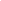 COPI, I. M. Introdução a Lógica. São Paulo: Mestre Jou, 1964.DESCARTES. Meditações. (Col. Os Pensadores) São Paulo : Abril Cultural, 1983.  FIGUEIREDO, V. (org.). Filósofos na sala de aula, volumes 1, 2 e 3. São Paulo: Berlindis & Vertecchia Editores, 2009.  FOUCAULT. História da Sexualidade, volumes I, II e III. São Paulo: Graal, 2007.GILSON, E. O espírito da filosofia medieval. São Paulo: Martins Fontes, 2006.KIRK, G. S.; RAVEN, J. E. & SCHOFIELD. Os filósofos pré-socráticos. Lisboa: Fundação Calouste Gulbenkian, 2013.PLATÃO. A República. Trad. e notas de Maria Helena da Rocha Pereira. Lisboa: Fundação Calouste Gulbenkian, 2010.SANTO AGOSTINHO. Confissões, tradução de J. Oliveira Santos e A. Ambrósio de Pina. São Paulo: Abril Cultural, 1980. VV.AA. Os filósofos através dos textos: de Platão a Sartre. Trad. de Constança M. César. São Paulo: Paulus, 1997.   